BANDO DI CONCORSO PUBBLICO, PER ESAMI, PER LA COPERTURA DI N. 4 POSTI DI ISTRUTTORE (EX “ISTRUTTORE AMMINISTRATIVO/CONTABILE” CAT. C1) A TEMPO PIENO E INDETERMINATO DA ASSEGNARE A DIVERSI UFFICIIL SEGRETARIO GENERALEVisto il Decreto del Presidente della Repubblica 9 maggio 1994, n. 487, e successive modificazioni, recante “Norme sull’accesso agli impieghi nelle Pubbliche Amministrazioni e le modalità di svolgimento dei concorsi e delle altre forme di assunzione nel Pubblico Impiego;Visto il Decreto del Presidente della Repubblica 16 giugno 2023 n. 82, avente ad oggetto “Regolamento recante modifiche al decreto del Presidente della Repubblica 9 maggio 1994, n. 487, concernente norme sull’accesso agli impieghi nelle pubbliche amministrazioni e le modalità di svolgimento dei concorsi, dei concorsi unici e delle altre forme di assunzione nei pubblici impieghi.;Visto il Decreto Legislativo 30 marzo 2001 n. 165, recante “Norme generali sull’ ordinamento del lavoro alle dipendenze delle Amministrazioni Pubbliche” e successive modificazioni ed integrazioni;Visto il Decreto Legislativo 11 aprile 2006 n. 198 “Codice delle pari opportunità tra uomo e donna, a norma dell’art. 6 della Legge 28 Novembre 2005 n. 246”, così come modificato dal Decreto Legislativo 25 gennaio 2010 n. 5;Visto il vigente Regolamento sull’ordinamento degli uffici e dei servizi, approvato con deliberazione di Giunta Comunale n. 135/R.G. del 14 dicembre 2010;Visto il Contratto Collettivo Nazionale di Lavoro – comparto Funzioni Locali del 16/11/2022;Vista la deliberazione di Giunta Comunale n. 49/R.G. del 08/05/2023, con cui è stato approvato il Piano Integrato di Attività e Organizzazione (PIAO) e la relativa sezione dedicata al Piano Triennale dei fabbisogni di personale 2023/2025 e la programmazione del piano assunzionale 2023;Vista la determinazione n. ……./R.G. del …………………. di approvazione del presente bando;RENDE NOTOChe è indetto il concorso pubblico, per esami, per la copertura di n. 4 posti di Istruttore (ex “Istruttore Amministrativo Contabile” – cat. C1) a tempo pieno e indeterminato da assegnare a diversi uffici. Le mansioni da svolgere sono quelle elencate in modo esemplificativo nella declaratoria di cui all’allegato A) al contratto collettivo CCNL 16 novembre 2022 del comparto Regioni Enti Locali.Il Comune di Pogliano Milanese si riserva la facoltà insindacabile di modificare e/o revocare la procedura concorsuale per ragioni di interesse pubblico o gravi motivi o nel caso di sopravvenuti impedimenti normativi o di natura finanziaria legati alla copertura del posto o qualora vengano meno i presupposti della procedura concorsuale.In tal caso il bando si intenderà revocato, senza che i candidati possano vantare alcuna pretesa di qualsivoglia natura nei confronti dell’Ente.NORMATIVA DEL CONCORSOIl concorso è disciplinato dal vigente Regolamento sull’ordinamento degli uffici e dei servizi, approvato con deliberazione di Giunta Comunale n. 135/R.G. del 14 dicembre 2010 e s.m.i., dal presente bando e dalla normativa di legge vigente in materia, visto il D.P.R. n. 487/94 così come modificato dal D.P.R. n. 82/2023.L’Amministrazione Comunale garantisce pari opportunità tra uomini e donne per l’accesso al lavoro e il trattamento sul lavoro, così come previsto dal D. Lgs. 11.04.2006, n. 198 “Codice delle pari opportunità tra uomo e donna a norma dell’art. 6 della legge 28.11.2005, n. 246” e dall’art. 57 del D. Lgs. 30.03.2001, n. 165 “Norme generali sull’ordinamento del lavoro alle dipendenze delle amministrazioni pubbliche”.PUBBLICITA’ DEL BANDOIl presente bando è pubblicato sul Portale del Reclutamento InPA (inpa.gov.it), inviato a UPEL Varese, Concorsi.it e all’Albo Pretorio on line fino alla scadenza del termine della presentazione delle domande, nonché inviato ai Comuni limitrofi con richiesta di pubblicazione nei rispettivi albi.TRATTAMENTO ECONOMICOI vincitori del concorso saranno inquadrati nella figura professionale di “Istruttore” (ex categoria C, posizione economica C1) per la quale sono previsti:stipendio tabellare previsto per la categoria economica Istruttore pari ad €. 21.392,87annui lordi;eventuale indennità di vacanza contrattuale;indennità di comparto;tredicesima mensilità nella misura di legge;emolumenti accessori previsti dal contratto di lavoro e, se dovuto, assegno per il nucleo familiare, nella misura di legge.Il trattamento economico e tutti gli emolumenti sono sottoposti alle trattenute erariali, previdenziali, assistenziali ed assicurative a norma di legge.RISERVE, PRECEDENZE E PREFERENZEIn materia di precedenza e preferenza, a parità di punteggio, si terrà conto dei soli titoli dichiarati, ai sensi del D.P.R. 9.5.1994 n. 487. Non verranno prese in considerazione integrazioni relative al possesso dei titoli di preferenza e/o precedenza, ancorché in possesso di questa Amministrazione, presentate posteriormente alla chiusura del presente bando.REQUISITI DI AMMISSIONE AL CONCORSOPer essere ammessi al concorso gli aspiranti devono essere in possesso dei seguenti requisiti generali:cittadinanza italiana o possesso dei requisiti previsti dall’articolo 38, commi 1,2 e 3-bis, del decreto legislativo 30 marzo 2001, n. 165; maggiore età; godimento dei diritti civili e politici; idoneità fisica allo specifico impiego. L’Amministrazione si riserva la facoltà di sottoporre a visita medica di controllo i candidati risultati idonei. La visita di controllo potrà essere effettuata dall’organo competente alla sorveglianza sanitaria ai sensi del D. Lgs. 81/2008 e s.m.i., allo scopo di accertare l’idoneità necessaria e sufficiente per poter esercitare le funzioni inerenti al profilo. Nel caso di esito non favorevole dell’accertamento sanitario non si darà luogo all’assunzione, senza rimborsi o indennizzi agli interessati ovvero a rescindere il contratto qualora si fosse proceduto all’assunzione. La mancata presentazione alla visita medica e agli accertamenti sanitari richiesti, senza giustificato motivo, equivale a rinuncia all’eventuale assunzione ovvero ad inadempimento contrattuale;essere in possesso del diploma di scuola secondaria di II grado rilasciato da istituti riconosciuti dall’ordinamento scolastico italiano;non essere esclusi dall’elettorato politico attivo; per i cittadini appartenenti ad uno Stato membro dell’Unione Europea, il godimento dei diritti civili e politici deve essere posseduto anche nello Stato di appartenenza e di provenienza, qualora previsti;non essere stati destituiti o dispensati dall’impiego presso una Pubblica Amministrazione per persistente insufficiente rendimento;non essere stati dichiarati decaduti da un pubblico impiego, ai sensi dell’art. 127, comma 1, lett. d) del D.P.R. 10.01.1957, n. 3, per aver conseguito l’impiego mediante la produzione di documenti falsi o viziati da invalidità non sanabile;non aver riportato condanne penali che impediscano, ai sensi delle vigenti disposizioni in materia, la costituzione del rapporto d’impiego con Pubbliche Amministrazioni.conoscenza della lingua inglese;conoscenza degli strumenti ed applicazioni informatiche, in particolare dei programmi Word, Excel, Internet, Posta elettronica;adeguata conoscenza parlata e scritta della lingua italiana (per i cittadini degli Stati membri dell’Unione Europea non italiani);Tutti i requisiti prescritti per l’ammissione devono essere posseduti alla data di scadenza del termine stabilito per la presentazione della domanda di ammissione, pena l’esclusione, ed al momento dell’assunzione.L’accertamento della mancanza anche di uno solo dei requisiti prescritti per l’ammissione al concorso e per la nomina in ruolo comporta, in qualunque tempo, la decadenza dalla nomina.PROROGA, RIAPERTURA E REVOCA DEL CONCORSOIl Segretario Generale ha facoltà di prorogare o riaprire i termini del concorso. In tal caso restano valide le domande presentate in precedenza, con facoltà per i candidati di integrare, entro il nuovo termine, la documentazione allegata.L'Amministrazione Comunale può revocare in qualsiasi fase, con apposito provvedimento, il concorso già bandito. Il provvedimento di revoca viene comunicato, a mezzo di PEC, a tutti coloro che hanno presentato domanda di partecipazione.Inoltre, non si procederà all’assunzione qualora, successivamente alla pubblicazione del presente bando, venissero introdotte limitazioni di finanza pubblica in tema di nuove assunzioni.DOMANDA DI AMMISSIONE E TERMINI DI PRESENTAZIONELa domanda di ammissione al concorso pubblico dovrà essere inviata al Comune di Pogliano Milanese (MI) attraverso le seguenti modalità:1. mediante il Portale del Reclutamento InPA (inpa.gov.it), secondo le indicazioni contenute nella circolare n. 1/2022 del Dipartimento della Funzione Pubblica, allegando in ogni caso la domanda di partecipazione di cui allo schema allegato al presente avviso entro il termine fissato dal bando;2. mediante compilazione dell’allegato modello e invio di posta elettronica certificata, nel rispetto delle modalità previste dal D.L. 185/2008, al seguente indirizzo:comune.poglianomilanese@cert.legalmail.it. La domanda dovrà essere firmata digitalmente o in alternativa inviata mediante scansione ottica con firma in originale unitamente a fotocopia del documento di identità.Non saranno ammesse le domande che perverranno al Comune oltre il termine suindicato, né le domande che non siano state firmate in calce dal candidato.Il termine di scadenza è PERENTORIO ed è fissato alle ore XXXXX del XXXXXXXXX (30° giorno successivo a quello di pubblicazione del presente bando sulla Portale del Reclutamento InPA (inpa.gov.it) pena esclusione dal concorso.L’Amministrazione non assume alcuna responsabilità per i casi di dispersione di comunicazioni dipendenti da inesatte indicazioni del recapito da parte del candidato né per eventuali disguidi informatici o comunque imputabili a fatti di terzi, a caso fortuito o forza maggiore.Si richiama l’attenzione del candidato alle responsabilità penali cui può andare incontro in caso di dichiarazioni non veritiere, ai sensi dell’art. 76 del D.P.R. 28.12.2000, n. 445, il cui 1° comma testualmente recita. “Chiunque rilascia dichiarazioni mendaci, forma atti falsi o ne fa uso nei casi previsti dal presente testo unico è punito ai sensi del codice penale e delle leggi speciali in materia”.Nella domanda di partecipazione al concorso, i candidati dovranno dichiarare, a pena di esclusione, oltre alle generalità (nome, cognome, luogo e data di nascita, residenza o domicilio presso il quale desiderano ricevere tutte le comunicazioni relative al concorso, codice fiscale). Dovrà inoltre essere dichiarato il possesso di tutti i requisiti prescritti per l’ammissione al concorso ovvero dovranno essere riportate rigorosamente tutte le dichiarazioni previste dallo schema di domanda allegato, tenuto presente che le stesse sono rese ai sensi dell’art. 46 del D.P.R. 28.12.2000 n. 445 ovvero più precisamente dovranno dichiarare, sotto la loro personale responsabilità:le proprie generalità (cognome, nome, luogo, data di nascita, codice fiscale);la residenza, il recapito telefonico (in particolare il numero di cellulare) ed eventuale recapito di posta elettronica attraverso i quali l’Amministrazione Comunale potrà utilmente far pervenire ogni notizia o comunicazione relativa al concorso, sollevando il Comune di Nerviano da ogni responsabilità dovuta a erronea od omessa segnalazione da parte del candidato oltre all’impegno da parte del candidato di comunicare tempestivamente per iscritto eventuali variazioni di indirizzo al Comune;il possesso della Cittadinanza Italiana o di uno dei Paesi appartenenti all’Unione Europea o il possesso dello “status” equiparato per legge alla cittadinanza italiana di paese terzo (extracomunitario);il godimento dei diritti civili e politici;il Comune nelle cui liste elettorali sono iscritti, ovvero i motivi della non iscrizione o della cancellazione dalle liste medesime;l’assenza di condanne penali e di carichi pendenti (in caso contrario indicare le condanne penali riportate (anche se sia stata concessa amnistia, condono, indulto o perdono giudiziale) con specificazione del titolo di reato e dell’entità della pena principale e di quelle accessorie e/o i procedimenti penali in corso di istruzione o pendenti per il giudizio);l’assenza di provvedimenti di licenziamento o di decadenza dall’impiego presso una Pubblica Amministrazione (in caso contrario indicare l’ente ed il tipo di provvedimento) ovvero la non decadenza dall’impiego stesso;di non essere stato destituito dall’impiego presso una Pubblica Amministrazione;di non essere interdetto dai pubblici uffici con sentenza passata in giudicato;il possesso del titolo di studio richiesto con l’indicazione dell’anno in cui è stato conseguito, la votazione finale riportata e presso quale Istituto scolastico è stato conseguito;eventuale condizione di portatore di handicap, il tipo di ausilio per sostenere l’esame e i tempi necessari aggiuntivi, allegando idonea documentazione rilasciata da strutture del SSN o da strutture accreditate dallo stesso;come previsto dal D.M. del 12 novembre 2021, ai sensi dell’art. 3, co. 4 bis, del DL n. 80/2021, convertito con modificazioni dalla legge 6 agosto 2021, n. 113, i soggetti con disturbi specifici di apprendimento (DSA) potranno richiedere che la prova scritta venga sostituita con un colloquio orale (sulla base della documentazione presentata che attesti una grave e documentata disgrafia e disortografia) o di utilizzare strumenti compensativi per le difficoltà di lettura, di scrittura e di calcolo, nonché di usufruire di un prolungamento dei tempi stabiliti per lo svolgimento delle medesime prove.Il candidato con diagnosi di disturbi specifici di apprendimento dovrà fare esplicita richiesta nella domanda di partecipazione. La richiesta della misura sostitutiva, dello strumento compensativo e/o dei tempi aggiuntivi necessari in funzione della propria necessità deve essere opportunamente documentata ed esplicitata con apposita dichiarazione resa dalla commissione medico-legale dell'ATS di riferimento o da equivalente struttura pubblica.La commissione esaminatrice sulla scorta della documentazione fornita dal candidato richiedente individuerà l’adozione delle misure applicative a suo insindacabile giudizio;l’eventuale possesso dei requisiti che danno diritto di preferenza nell’assunzione, ai sensi dell’art. 5 del D.P.R. n. 487/1994 e successive modificazioni, della Legge n. 191/98. La mancata dichiarazione costituisce causa ostativa alla concessione del beneficio;l’eventuale servizio prestato presso Pubbliche Amministrazioni;il possesso della conoscenza all’utilizzo di apparecchiature ed applicazioni informatiche più diffuse (Word, Excel, Internet, Posta elettronica) la cui conoscenza sarà accertata durante la prova orale;la lingua straniera: inglese la cui conoscenza sarà accertata durante la prova orale;di accettare, senza riserve alcune, le norme e le condizioni stabilite dal presente bando ed ogni disposizione regolamentare vigente nell'Ente in materia concorsuale;di autorizzare l'utilizzo, da parte dell'Amministrazione Comunale, dei dati personali;accettazione, in caso di assunzione, di tutte le disposizioni che regolano lo stato giuridico ed economico dei dipendenti del Comune di Pogliano Milanese.Dichiarazioni mendaci saranno sanzionate ai sensi dell’art. 76 del D.P.R. 28/12/2000 n. 445.La domanda deve essere firmata a pena di esclusione. La firma non dovrà essere autenticata.Nel caso la domanda risultasse incompleta, il candidato verrà invitato a regolarizzare la domanda entro un termine perentorio, pena la definitiva esclusione dalla selezione.Si precisa che, a parità di merito, i titoli che danno diritto a preferenze sono i seguenti:gli insigniti di medaglia al valore militare e al valore civile, qualora cessati dal servizio; i mutilati ed invalidi per servizio nel settore pubblico e privato;gli orfani dei caduti e i figli dei mutilati, degli invalidi e degli inabili permanenti al lavoro per ragioni di servizio nel settore pubblico e privato, ivi inclusi i figli degli esercenti le professioni sanitarie, degli esercenti la professione di assistente sociale e degli operatori sociosanitari deceduti in seguito all’infezione da SarsCov-2 contratta nell’esercizio della propria attività; coloro che abbiano prestato lodevole servizio a qualunque titolo per non meno di un anno nell'Amministrazione che ha indetto il concorso;maggior numero di figli a carico; gli invalidi e i mutilati civili che non rientrano nella fattispecie di cui al punto 2);militari volontari delle Forze armate congedati senza demerito al termine della ferma o rafferma;gli atleti che hanno intrattenuto rapporti di lavoro sportivo con i gruppi sportivi militari e dei corpi civili dello Stato; aver svolto, con esito positivo, l’ulteriore periodo di perfezionamento presso l’ufficio per il processo ai sensi dell’art. 50, comma 1-quater, del DL n. 90/2014, convertito, con modificazioni, dalla L. n. 114/2014; avere completato, con esito positivo, il tirocinio formativo presso gli uffici giudiziari ai sensi dell’art. 37, comma 11, del DL n. 98/2011, convertito, con modificazioni, dalla L. n. 111/2011; aver svolto, con esito positivo, lo stage presso gli uffici giudiziari ai sensi dell’art. 73, comma 14, del DL n. 69/2013, convertito, con modificazioni, dalla L. n. 98/2013; essere titolare o aver svolto incarichi di collaborazione conferiti da ANPAL Servizi S.p.A., in attuazione di quanto disposto dall’art. 12, comma 3, del DL n. 4/2019, convertito, con modificazioni, dalla L. n. 26/2019; appartenenza al genere meno rappresentato nell’amministrazione in relazione alla qualifica richiesta dal presente bando; minore età anagrafica. 7bis) DOCUMENTAZIONE DA ALLEGARE ALLA DOMANDALe domande di partecipazione al concorso, qualora inviate tramite PEC, devono essere corredate dalla seguente documentazione:curriculum vitae sottoscritto (a mero scopo conoscitivo e senza che esso possa costituire oggetto di valutazione ai fini del presente concorso);copia di un valido documento di identità; (eventuale) idonea certificazione, ovvero secondo le norme in materia, apposita dichiarazione sostitutiva qualora si sia dichiarato di essere in possesso di eventuali titoli di preferenza ai sensi del vigente Regolamento comunale per la disciplina dei concorsi e delle selezioni;(eventuale) per i portatori di handicap: certificazione rilasciata da strutture del SSN o da strutture accreditate dallo stesso in ordine al tipo di ausilio per sostenere l’esame e i tempi necessari aggiuntivialla domanda dovrà altresì essere allegata la ricevuta del versamento di euro 10,00, non rimborsabile, quale contributo per la partecipazione alla selezione. Tale versamento deve essere effettuato esclusivamente mediante bonifico bancario presso la Banca Intesa Sanpaolo, Via Monsignor Paleari, 74, 20005 Pogliano Milanese MI, IBAN IT 81 C 03069 33601 100000046018. PROVE D’ESAME E MODALITÀ DI VALUTAZIONELe prove saranno finalizzate ad accertare il possesso delle competenze richieste per lo svolgimento delle mansioni proprie della posizione da ricoprire, oltre che il grado di conoscenza delle materie oggetto d’esame, nonché l’effettiva capacità di risolvere problemi, elaborare soluzioni nell’ambito delle proprie competenze lavorative e di inserirsi proficuamente nell’organizzazione comunale.Le prove dovranno valutare sia le conoscenze teorico-culturali di base e specialistiche, sia le competenze a contenuto tecnico-professionale, sia la sfera attitudinale che i principali aspetti relativi a capacità personale, comportamenti organizzativi e motivazioni.Gli esami consisteranno in una prova scritta ed una prova orale, dal seguente contenuto:Ordinamento istituzionale, finanziario e contabile degli Enti Locali (D. Lgs. n.267/2000, d. lgs n.118/2011 e principi contabili allegati); Elementi di diritto amministrativo, con particolare riferimento ad atti e provvedimenti amministrativi, principi che regolano l’attività amministrativa e il procedimento amministrativo, accesso agli atti, tutela della privacy; Codice dei contratti pubblici, D. lgs n. 36/2023;Elementi di diritto penale, con particolare riferimento ai reati contro la Pubblica Amministrazione; Elementi in materia di trasparenza e di prevenzione e repressione della corruzione e dell’illegalità nelle Pubblica Amministrazione;Elementi in materia di Codice dell’amministrazione digitale, Dlgs n. 82/2005;I criteri di valutazione delle prove sono stabiliti dalla Commissione Esaminatrice in sede di seduta di insediamento e saranno comunicati ai candidati prima dell’indizione della prova scritta.PROVA SCRITTA:La prova scritta potrà consistere in domande aperte a risposta sintetica e verterà sugli argomenti e materie sopra indicati.PROVA ORALE:La prova orale verterà sulle materie oggetto della prova scritta.Nel corso della prova orale si provvederà, inoltre, ad accertare il livello di conoscenza ed uso delle apparecchiature e delle applicazioni informatiche più diffuse (Word, Excel, Internet, Posta elettronica) ed il livello di conoscenza della lingua inglese.I voti sono espressi in trentesimi. Saranno ammessi alla prova orale, i candidati che avranno riportato nella prova scritta una votazione di almeno 21/30.La prova orale si intende superata ove il concorrente abbia ottenuto una votazione non inferiore ai 21/30 e siano state accertate sia la conoscenza della lingua inglese che la capacità di utilizzo delle apparecchiature e applicazioni informatiche più diffuse.Durante lo svolgimento delle prove, i candidati non potranno:consultare testi;portare carta per scrivere, appunti manoscritti, libri o pubblicazioni di qualsiasi genere;accedere alla sede della prova con telefoni cellulari o altri mezzi tecnologici per la ricezione o diffusione a distanza di suoni e/o immagini, per cui, chi ne fosse provvisto, dovrà consegnare l'apparecchio alla Commissione giudicatrice.Il concorrente che contravviene alle disposizioni di cui sopra è escluso dalla selezione.La mancata presentazione, per qualunque causa, del candidato a una o più prove sarà considerata una rinuncia al concorso.9) COMUNICAZIONI AI CANDIDATI E CALENDARIO PROVE L’elenco degli ammessi alle prove selettive, nonché la sede di svolgimento delle prove, saranno pubblicati sul sito istituzionale dell’Ente: il calendario delle prove sarà comunicato ai candidati almeno 15 (quindici) giorni prima dell’inizio delle prove medesime.In caso di cambiamento dei giorni e/o degli orari delle prove sarà data immediata comunicazione agli interessati tramite pubblicazione sul sito internet del Comune di Pogliano Milanese.L’eventuale esclusione dalle prove sarà comunicata per iscritto mediante posta elettronica.I risultati delle prove scritte saranno pubblicati sul sito istituzionale dell’Ente – Albo Pretorio (https://comune.poglianomilanese.mi.it/).I candidati ammessi alla prova orale dovranno presentarsi nella data indicata dal diario delle prove.Prima dell’adozione del provvedimento finale e della formalizzazione della chiamata, i verbali dei lavori della Commissione esaminatrice verranno depositati per 5 giorni presso l’ufficio personale, al fine di consentire la presa visione da parte dei candidati.10) FORMAZIONE E VALIDITA’ DELLA GRADUATORIALa graduatoria di merito è formata secondo l’ordine dei punti della votazione complessiva riportata da ciascun candidato.A parità di merito, l’assunzione avverrà nel rispetto delle riserve e preferenze previste al punto 7) del presente bando. La graduatoria avrà validità, ai sensi della la vigente normativa in materia, dalla data di approvazione della medesima e potrà essere utilizzata, a discrezione dell’Amministrazione, anche per altre assunzioni nel medesimo profilo, qualora dei posti si rendessero vacanti e disponibili, ovvero per eventuali assunzioni temporanee, anche a tempo parziale.La graduatoria finale, approvata dagli organi competenti, verrà resa nota mediante pubblicazione sul sito istituzionale del Comune di Pogliano Milanese (https://comune.poglianomilanese.mi.it/).11) NOMINA IN SERVIZIOAl candidato/a nominato/a, che già occupi un posto presso altro Ente, è data facoltà di dichiarare entro 10 giorni dalla comunicazione della nomina per quale posto intenda optare.La mancanza di qualsiasi dichiarazione al riguardo nel termine stabilito rende inefficace la nomina al nuovo posto.Il/La nominato/a che, in seguito a chiamata, dichiari per iscritto di rinunciare al posto, oppure, pur avendo accettato, non assuma effettivamente servizio alla data indicata nella lettera di nomina, decade dal diritto all’assunzione.Per eccezionali e giustificati motivi, tempestivamente comunicati dall’interessato, il termine fissato per l’assunzione del servizio può essere prorogato per non più di tre mesi, salvi i casi di astensione obbligatoria per gravidanza e puerperio.Non possono essere concesse proroghe che superino i tre ultimi mesi di validità della graduatoria.In ogni caso gli effetti della nomina decorrono dal giorno della effettiva assunzione in servizio.La nomina acquista carattere di stabilità dopo sei mesi di esperimento positivo e sempreché sussistano i requisiti di ammissione al concorso.   Si comunica inoltre che questa amministrazione provvederà ad acquisire d’ufficio la seguente   documentazione :certificato cumulativo di cittadinanza, residenza e stato di famigliacertificato di godimento dei diritti politicicertificato del Casellario Giudiziario e carichi pendentiestratto per sunto dell’atto di nascitatitolo di studioIl/La nominato/a dovrà comprovare direttamente, entro il perentorio termine che all'uopo verrà fissato, le eventuali dichiarazioni rese nella domanda di partecipazione al concorso relative a titoli di preferenza e precedenza.Il/La nuovo/a assunto/a verrà sottoposto/a, ai sensi del D. Lgs. 81/08 e ss.mm.ii., a visita medica ai fini dell’accertamento dell’idoneità fisica all’impiego.12) SPESE DI PARTECIPAZIONE AL CONCORSOAgli aspiranti al posto non compete alcun indennizzo né rimborso di spesa per l’accesso alla sede delle prove d’esame, per la permanenza sul posto e per l’espletamento delle stesse.13) PRIVACYI trattamenti dei dati richiesti all'interessato sono effettuati ai sensi dell'art. 6, lett. e) del Regolamento UE 2016/679 per tutti gli adempimenti connessi alla procedura concorsuale cui si riferiscono, per le successive finalità inerenti all’eventuale procedimento di assunzione e nel rispetto degli obblighi previsti dalla normativa e dalle disposizioni regolamentari. Il conferimento dei dati da parte dei candidati è, pertanto, obbligatorio ai fini della valutazione dei requisiti di partecipazione, pena l’esclusione dalla procedura medesima.I dati verranno trattati, con modalità anche automatizzate, solo per tale scopo.Il conferimento dei dati è obbligatorio e il relativo rifiuto comporterà l’impossibilità di dar corso alla valutazione della domanda di partecipazione al concorso nonché agli adempimenti conseguenti e inerenti alla procedura concorsuale.Il titolare del trattamento dei dati è il Comune di Pogliano Milanese, Piazza Avis Aido, n. 6, 029396441, PEC: comune.poglianomilanese@cert.legalmail.it ; e-mail: info@poglianomilanese.org. Il Responsabile della protezione dei dati è: avv. Paratico contattabile via mail a consulenza@entionline.it.I dati personali, ad esclusione di quelli concernenti lo stato di salute, potranno essere comunicati e diffusi ad altri soggetti, pubblici o privati, quando ciò è previsto da disposizioni di legge o regolamentari.Nell’ambito del procedimento verranno trattati solo i dati sensibili e giudiziari indispensabili per lo svolgimento delle attività istituzionali.L’interessato potrà esercitare i diritti previsti dal Capo III del Regolamento UE 2016/679.Il presente avviso è reso pubblico con pubblicazione all’albo pretorio e pubblicazione sul sito internet del Comune di Pogliano Milanese https://comune.poglianomilanese.mi.it/ nella sezione Amministrazione Trasparente – Bandi di concorso.     Pogliano Milanese, lì XXXXXIL SEGRETARIO GENERALEDott. Matteo Bottari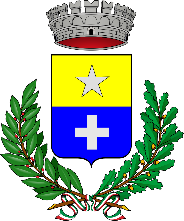 COMUNE DI POGLIANO MILANESECittà Metropolitana di MilanoPiazza Avis Aido, 6 - 20005 Pogliano Milanese (MI)Tel. 02 9396441– Codice Fiscale/Partita I.V.A. 04202630150